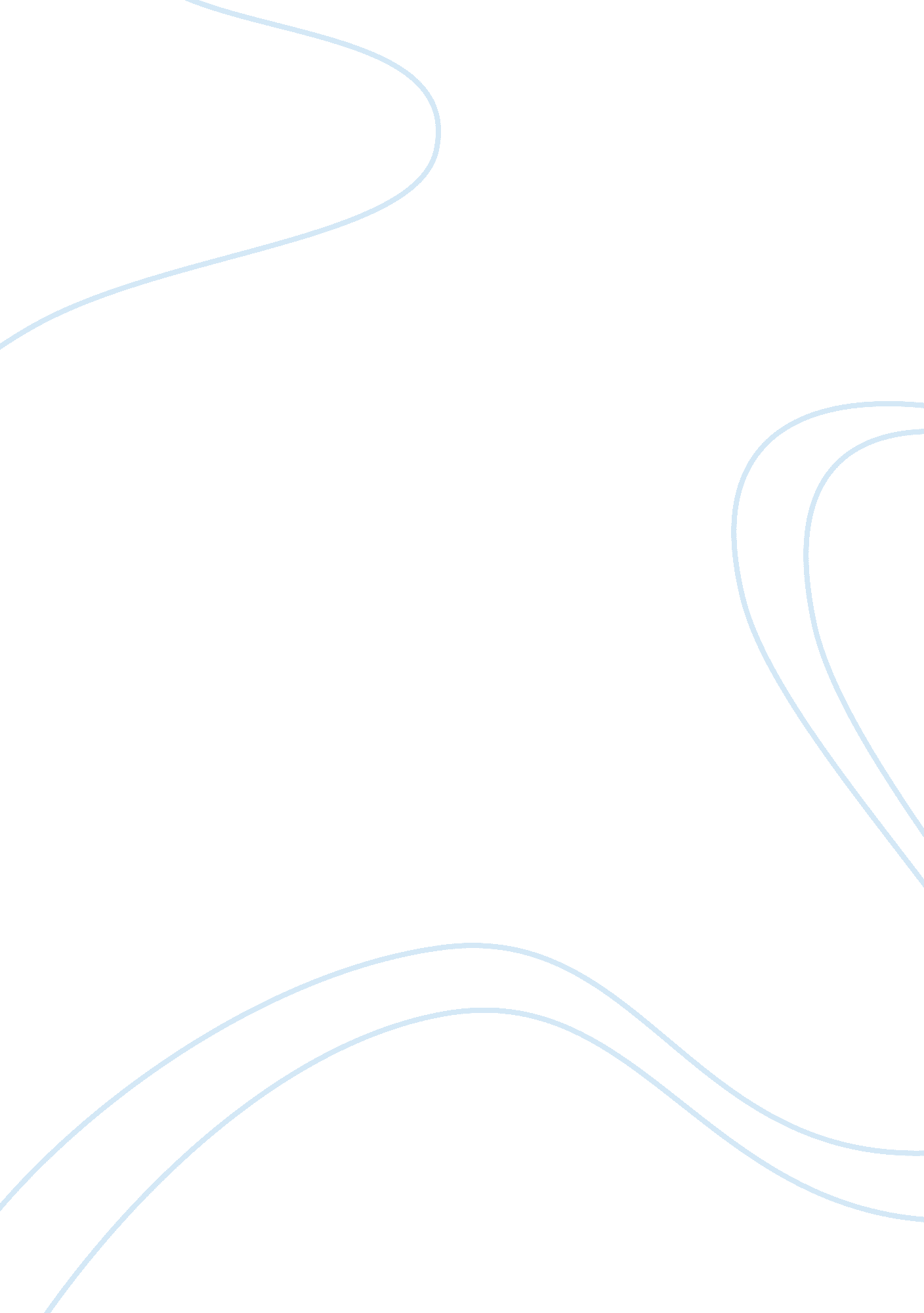 Sample critical thinking on physicsEnvironment, Water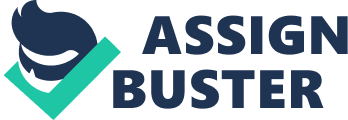 The Powerful Ocean The Powerful Ocean 
A great disorder Tsunami is composed of two words from Japanese namely " Kanji" and " harbor" meaning waves. It is the series of the water waves caused due to the dislocation of large volume of water. The wavelength of these waves is longer than the normal waves called rising tidal. The period ranges from minutes to hours called wave train. There are many reasons for this disorder to occur as landslides, volcanic eruption, Earthquake, underwater explosions and due to the disturbances above or below the water in the oceans. On entering into shallow water, their velocity decreases and height increases. These waves then become a fast turbulent water wave. (Bernard) 
The tsunami warning system is used to detect tsunami. It has two components one detects tsunami and other helps in alarming. The two types of this system are international and regional. Both systems use seismic alerts related to water vibrations and earthquake information and then the data from observed sea level height is used to voice the existence of a tsunami. These systems tell about the possibility of the coming threat within less than 15 minutes. NOAA'S developed a new system called tsunami detection buoys. These buoys help scientists to determine whether a tsunami has been generated or not in the Pacific before reaching the North American coastlines. (Buehner) 
On Friday afternoon, 11th March, 2011 an earthquake that measures 8. 9 magnitudes destructed northern part of Japan. The earthquake was due to the motion of the plates underground. Due to this earthquake, a series of water waves that might call tsunami caused human casualties in Japan. The destruction of the cars, buildings and other types of wreckage effects people. The total of 12431 people died and 15153 were missing in the tsunami. This was the fifteenth largest earthquake on record. (" Japan earthquake and," 2011) References Bernard, E. The tsunami story. Retrieved from 
http://www. tsunami. noaa. gov/tsunami_story. html 
Buehner, T. How does the tsunami warning system work?. Retrieved from 
http://www. tsunami. noaa. gov/warning_system_works. html 
Japan earthquake and tsunami: list of impacts of disaster. (2011, April 06). The Telegraph. 
Retrieved from http://www. telegraph. co. uk/news/worldnews/asia/japan/8431209/Japan-earthquake-and-tsunami-list-of-impacts-of-disaster. html 